ОСНОВНО УЧИЛИЩЕ “СВ. СВ. КИРИЛ И МЕТОДИЙ”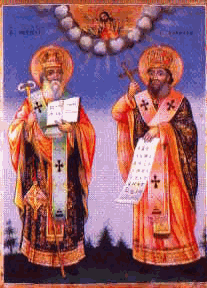 6600 гр. Кърджали                                                                                               директор: 0361/ 6 53 97гр. Кърджали,                                                                                 тел./факс: 0361/6 59 26, 0361/2 27 33ул. “Ген. Чернозубов” № 19                 web: www.svetii-kardjali.org; e-mail:info-909116@edu.mon.bg УТВЪРЖДАВАМ:ДИРЕКТОР:МАРИЯНА ПЕЕВАГрафик за провеждане на обучениетопо Гражданска защита през учебна 2023/2024 година			І 	клас - 		5 часа годишно 			ІІ 	клас - 		5 часа годишно			ІІІ	клас - 		5 часа годишноIV 	клас - 		5 часа годишноV 	клас - 		5 часа годишноVI 	клас - 		5 часа годишноVII 	клас - 		5 часа годишноOбщоучилищни занятия: 	І учебен срок: 26.09.2023 г., на тема: Изучаване и затвърждаване на плана за евакуация на училището.І учебен срок: 05.12.2023 г., на тема: Действие на педагогически и непедагогически персонал по време на бедствия, аварии, катастрофи и пожар.ІІ учебен срок: 23.04.2024 г., на тема: Действие на педагогически и непедагогически персонал по време на бедствия, аварии, катастрофи и пожар.ИЗГОТВИЛ: 				ПРОВЕРИЛ:Главен учител в ПЕ:			Зам.директор по УД:Яна Милушева 				Сюлейман МустафаКласIXXXIXIIIIIIIIIVVVII1014,281605II1014,281605III1014,281605IV1014,281605V1014,281605VI1014,281605VII1014,281605